CITY OF NANAIMOBYLAW NO. 4500.119A BYLAW TO AMEND THE CITY OF NANAIMO “ZONING BYLAW 2011 NO. 4500”	WHEREAS the Council may zone land, by bylaw, pursuant to Sections 464, 465, 469, 477, 479, 480, 481, 482, and 548 of the Local Government Act;	THEREFORE BE IT RESOLVED the Municipal Council of the City of Nanaimo, in open meeting assembled, ENACTS AS FOLLOWS:This Bylaw may be cited as the “ZONING AMENDMENT BYLAW 2018 NO. 4500.119”.2.	The City of Nanaimo “ZONING BYLAW 2011 NO. 4500" is hereby amended as follows:By rezoning the lands legally described as LOT 1, BLOCK 1, SECTION 2, NANAIMO DISTRICT, PLAN 630, EXCEPT PARTS IN PLAN 1099R AND 35898, SEE MANUFACTURED HOME ASSESSMENTN ON 16197.001 (40 Maki Road) from Single Dwelling Residential-R1 to Highway Industrial-I1 as shown on Schedule A.PASSED FIRST READING:  2018-MAY-07PASSED SECOND READING:  2018-MAY-07PUBLIC HEARING HELD:  2018-JUN-07PASSED THIRD READING:  2018-JUN-07MINISTRY OF TRANSPORTATION AND INFRASTRUCTURE:  2018-JUN-13ADOPTED: 2019-JAN-21File:	RA000386Address:	40 Maki RoadSCHEDULE A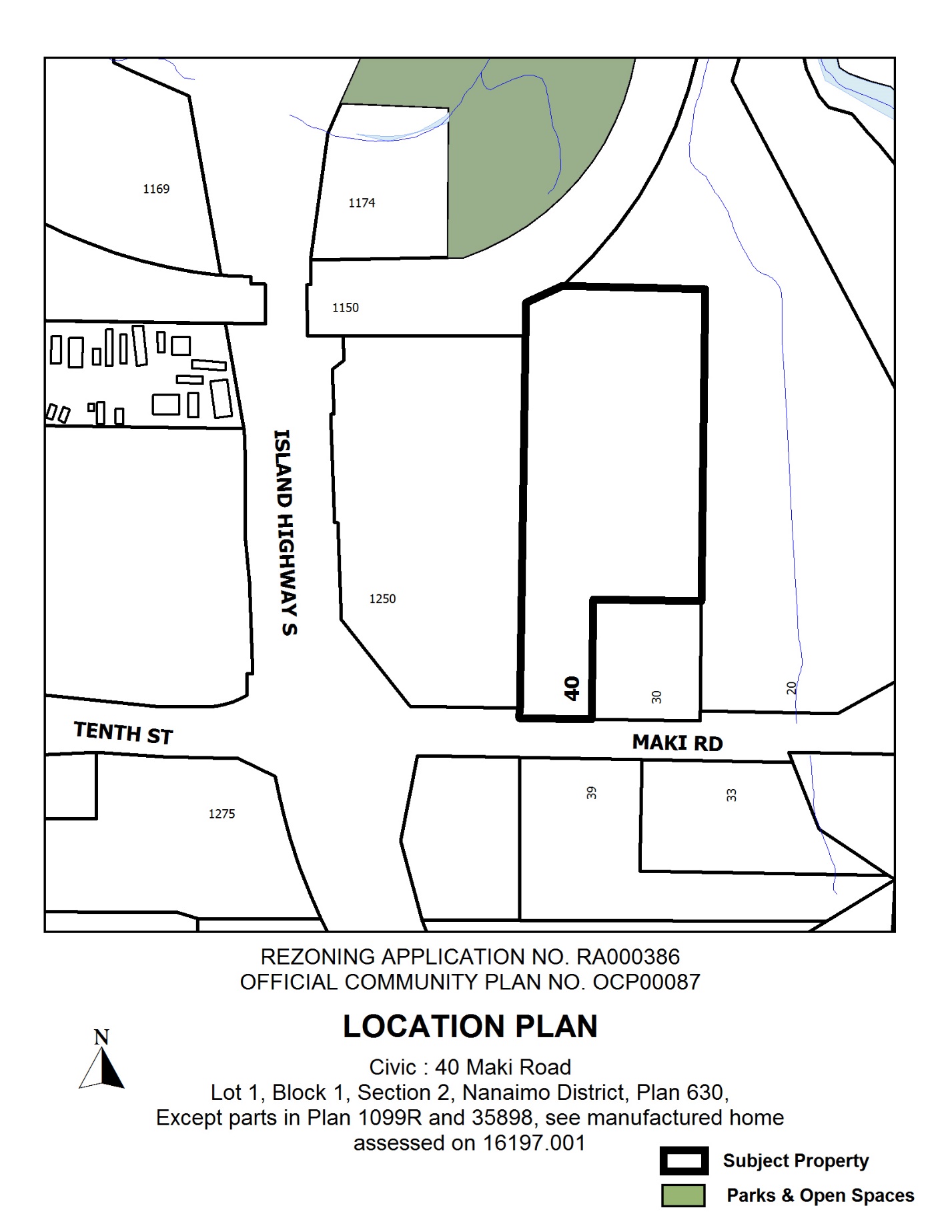 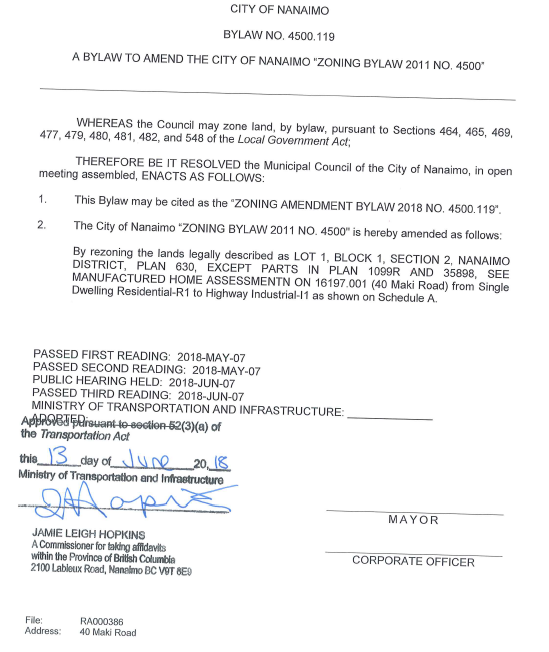 L. E. KROGMAYORS. SNELGROVEDEPUTY CORPORATE OFFICER